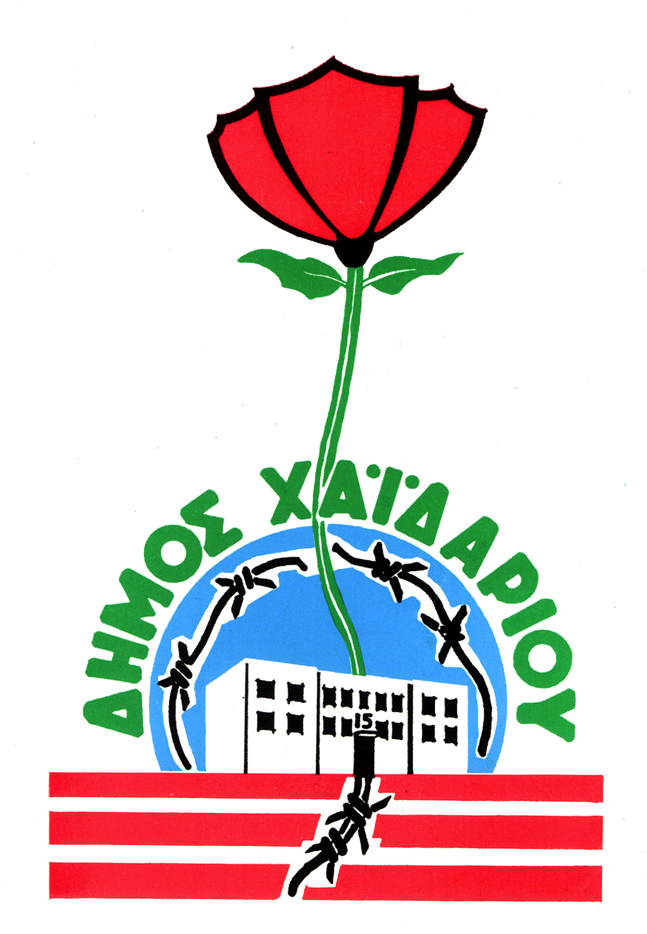 Α Ν Α Κ Ο Ι Ν Ω Σ Η    Υ Π’   Α Ρ Ι Θ Μ.   3217/19-02-2021ΑΙΤΗΣΗ – ΥΠΕΥΘΥΝΗ ΔΗΛΩΣΗΣΤΟΙΧΕΙΑ ΥΠΟΨΗΦΙΟΥΕΛΛΗΝΙΚΗ ΔΗΜΟΚΡΑΤΙΑΝΟΜΟΣ ΑΤΤΙΚΗΣΔΗΜΟΣ ΧΑΪΔΑΡΙΟΥΕπώνυμο:Επώνυμο:Όνομα:Όνομα:Όνομα Πατρός:Όνομα Πατρός:Όνομα Μητρός:Όνομα Μητρός:Ημερομηνία Γέννησης:Ημερομηνία Γέννησης:Α.Δ.Τ.:Α.Δ.Τ.:Α.Φ.Μ.:Α.Φ.Μ.:Δ.Ο.Υ.Δ.Ο.Υ.Α.Μ.Κ.Α.:Α.Μ.Κ.Α.:Α.Μ.Α. ΕΦΚΑ::Α.Μ.Α. ΕΦΚΑ::Οικογενειακή Κατάσταση:Οικογενειακή Κατάσταση:ΕΓΓΑΜΟΣ/ΗΔΙΑΖΕΥΓΜΕΝΟΣ/ΗΑΓΑΜΟΣ/ΗΧΗΡΟΣ/ΑΑριθμός Τέκνων:Αριθμός Τέκνων:Διάστημα ανεργίας (μήνες):Διάστημα ανεργίας (μήνες):Δ/νση Κατοικίας:Δ/νση Κατοικίας:Τηλέφωνο:Τηλέφωνο:Email:Email:ΚΩΔΙΚΟΣ ΘΕΣΗΣ:ΚΩΔΙΚΟΣ ΘΕΣΗΣ:……………………..……………………..……………………..……………………..……………………..……………………..……………………..……………………..……………………..ΣΥΝΗΜΜΕΝΑ ΔΙΚΑΙΟΛΟΓΗΤΙΚΑ:ΣΥΝΗΜΜΕΝΑ ΔΙΚΑΙΟΛΟΓΗΤΙΚΑ:ΣΥΝΗΜΜΕΝΑ ΔΙΚΑΙΟΛΟΓΗΤΙΚΑ:ΣΥΝΗΜΜΕΝΑ ΔΙΚΑΙΟΛΟΓΗΤΙΚΑ:ΣΥΝΗΜΜΕΝΑ ΔΙΚΑΙΟΛΟΓΗΤΙΚΑ:ΣΥΝΗΜΜΕΝΑ ΔΙΚΑΙΟΛΟΓΗΤΙΚΑ:ΣΥΝΗΜΜΕΝΑ ΔΙΚΑΙΟΛΟΓΗΤΙΚΑ:ΣΥΝΗΜΜΕΝΑ ΔΙΚΑΙΟΛΟΓΗΤΙΚΑ:ΣΥΝΗΜΜΕΝΑ ΔΙΚΑΙΟΛΟΓΗΤΙΚΑ:ΣΥΝΗΜΜΕΝΑ ΔΙΚΑΙΟΛΟΓΗΤΙΚΑ:ΣΥΝΗΜΜΕΝΑ ΔΙΚΑΙΟΛΟΓΗΤΙΚΑ:1)2)3)4)5)6)7)8)9)10)ΑΙΤΗΣΗ - ΥΠΕΥΘΥΝΗ ΔΗΛΩΣΗΑΙΤΗΣΗ - ΥΠΕΥΘΥΝΗ ΔΗΛΩΣΗΑΙΤΗΣΗ - ΥΠΕΥΘΥΝΗ ΔΗΛΩΣΗΑΙΤΗΣΗ - ΥΠΕΥΘΥΝΗ ΔΗΛΩΣΗΗ ακρίβεια των στοιχείων που αναφέρονται σε αυτή την αίτηση-δήλωση μπορεί να ελεγχθεί με βάση το αρχείο άλλων υπηρεσιών
(άρθρο 8 παρ. 4 Ν. 1599/1986)Η ακρίβεια των στοιχείων που αναφέρονται σε αυτή την αίτηση-δήλωση μπορεί να ελεγχθεί με βάση το αρχείο άλλων υπηρεσιών
(άρθρο 8 παρ. 4 Ν. 1599/1986)Με ατομική μου ευθύνη και γνωρίζοντας τις κυρώσεις που προβλέπονται από τις διατάξεις της παρ. 6 του άρθρ. 22 του Ν. 1599/1986, δηλαδή: «Όποιος εν γνώσει του δηλώνει ψευδή γεγονότα ή αρνείται ή αποκρύπτει τα αληθινά με έγγραφη υπεύθυνη δήλωση του άρθρου 8 τιμωρείται με φυλάκιση τουλάχιστον τριών μηνών. Επίσης εάν ο υπαίτιος αυτών των πράξεων σκόπευε να προσπορίσει στον εαυτόν του ή σε άλλον περιουσιακό όφελος βλάπτοντας τρίτον ή σκόπευε να βλάψει άλλον, τιμωρείται με κάθειρξη μέχρι 10 ετών», δηλώνω ότι:Έχω την υγεία και την φυσική καταλληλότητα που μου επιτρέπει την εκτέλεση των καθηκόντων της ειδικότητας που επιλέγω.Όλα τα στοιχεία της αίτησής μου είναι ακριβή και αληθή και κατέχω τα απαιτούμενα προσόντα για την επιδιωκόμενη θέση. Σε περίπτωση ανακρίβειας γνωρίζω ότι θα έχω τις συνέπειες που προβλέπονται από τις διατάξεις του Ν. 1599/1986.Έχω δικαίωμα συμμετοχής στη διαδικασία επιλογής καθότι δεν έχω  κώλυμα κατά το άρθρο 16 του Κώδικα Δημοτικών & Κοινοτικών Υπαλλήλων, σύμφωνα με το οποίο δεν μπορεί να επιλεγεί όποιος: α) έχει καταδικαστεί για κακούργημα και σε οποιαδήποτε ποινή για κλοπή, υπεξαίρεση (κοινή και στην υπηρεσία), απάτη, εκβίαση, πλαστογραφία, απιστία δικηγόρου, δωροδοκία, καταπίεση, απιστία περί την υπηρεσία, παράβαση καθήκοντος καθ' υποτροπή, συκοφαντική δυσφήμιση, καθώς και για οποιοδήποτε έγκλημα κατά της γενετήσιας ελευθερίας ή οικονομικής εκμετάλλευσης της γενετήσιας ζωής· β) είναι υπόδικος και έχει παραπεμφθεί με τελεσίδικο βούλευμα για κακούργημα ή για πλημμέλημα της προηγούμενης περίπτωσης, έστω και αν το αδίκημα παραγράφηκε· γ) έχει, λόγω καταδίκης, στερηθεί τα πολιτικά του δικαιώματα και για όσο χρόνο διαρκεί η στέρηση αυτή· δ) τελεί υπό δικαστική συμπαράσταση  (πλήρη ή μερική), υπό επικουρική δικαστική συμπαράσταση (πλήρη ή μερική) και υπό τις δύο αυτές καταστάσεις.Σε περίπτωση ύπαρξης του κωλύματος της παραπάνω παραγράφου και προκειμένου για θέσεις βοηθητικού ή ανειδίκευτου προσωπικού, εξαιρούμαι από το κώλυμα επειδή έχω εκτίσει την ποινή μου ή επειδή έχουν αρθεί τα μέτρα ασφαλείας που μου έχουν επιβληθεί ή επειδή έχω απολυθεί υπό όρους (άρθρο 4 παρ. 6 του Ν.2207/1994).Το αμέσως προηγούμενο δωδεκάμηνο που υπολογίζεται με αφετηρία το τέλος της απασχόλησης για την οποία ο υποψήφιος πρόκειται να προσληφθεί και προς τα πίσω (συμπληρώνεται με Χ η επιλογή που ισχύει):Δεν έχω απασχοληθεί σε δημόσια υπηρεσία ή νομικό πρόσωπο του άρθρου 2 παρ. 1 του Ν. 4765/2021 με την ιδιότητα του εποχιακού υπαλλήλου ή για την κάλυψη περιοδικών ή πρόσκαιρων αναγκών. Έχω απασχοληθεί σε δημόσια υπηρεσία ή νομικό πρόσωπο του άρθρου 2 παρ. 1 του Ν. 4765/2021 με την ιδιότητα του εποχιακού υπαλλήλου ή για την κάλυψη περιοδικών ή πρόσκαιρων αναγκών και συγκεκριμένα:από ..……/………/…….….   έως   ……/………/.....……   στην υπηρεσία: ………………………………………………………………..Με ατομική μου ευθύνη και γνωρίζοντας τις κυρώσεις που προβλέπονται από τις διατάξεις της παρ. 6 του άρθρ. 22 του Ν. 1599/1986, δηλαδή: «Όποιος εν γνώσει του δηλώνει ψευδή γεγονότα ή αρνείται ή αποκρύπτει τα αληθινά με έγγραφη υπεύθυνη δήλωση του άρθρου 8 τιμωρείται με φυλάκιση τουλάχιστον τριών μηνών. Επίσης εάν ο υπαίτιος αυτών των πράξεων σκόπευε να προσπορίσει στον εαυτόν του ή σε άλλον περιουσιακό όφελος βλάπτοντας τρίτον ή σκόπευε να βλάψει άλλον, τιμωρείται με κάθειρξη μέχρι 10 ετών», δηλώνω ότι:Έχω την υγεία και την φυσική καταλληλότητα που μου επιτρέπει την εκτέλεση των καθηκόντων της ειδικότητας που επιλέγω.Όλα τα στοιχεία της αίτησής μου είναι ακριβή και αληθή και κατέχω τα απαιτούμενα προσόντα για την επιδιωκόμενη θέση. Σε περίπτωση ανακρίβειας γνωρίζω ότι θα έχω τις συνέπειες που προβλέπονται από τις διατάξεις του Ν. 1599/1986.Έχω δικαίωμα συμμετοχής στη διαδικασία επιλογής καθότι δεν έχω  κώλυμα κατά το άρθρο 16 του Κώδικα Δημοτικών & Κοινοτικών Υπαλλήλων, σύμφωνα με το οποίο δεν μπορεί να επιλεγεί όποιος: α) έχει καταδικαστεί για κακούργημα και σε οποιαδήποτε ποινή για κλοπή, υπεξαίρεση (κοινή και στην υπηρεσία), απάτη, εκβίαση, πλαστογραφία, απιστία δικηγόρου, δωροδοκία, καταπίεση, απιστία περί την υπηρεσία, παράβαση καθήκοντος καθ' υποτροπή, συκοφαντική δυσφήμιση, καθώς και για οποιοδήποτε έγκλημα κατά της γενετήσιας ελευθερίας ή οικονομικής εκμετάλλευσης της γενετήσιας ζωής· β) είναι υπόδικος και έχει παραπεμφθεί με τελεσίδικο βούλευμα για κακούργημα ή για πλημμέλημα της προηγούμενης περίπτωσης, έστω και αν το αδίκημα παραγράφηκε· γ) έχει, λόγω καταδίκης, στερηθεί τα πολιτικά του δικαιώματα και για όσο χρόνο διαρκεί η στέρηση αυτή· δ) τελεί υπό δικαστική συμπαράσταση  (πλήρη ή μερική), υπό επικουρική δικαστική συμπαράσταση (πλήρη ή μερική) και υπό τις δύο αυτές καταστάσεις.Σε περίπτωση ύπαρξης του κωλύματος της παραπάνω παραγράφου και προκειμένου για θέσεις βοηθητικού ή ανειδίκευτου προσωπικού, εξαιρούμαι από το κώλυμα επειδή έχω εκτίσει την ποινή μου ή επειδή έχουν αρθεί τα μέτρα ασφαλείας που μου έχουν επιβληθεί ή επειδή έχω απολυθεί υπό όρους (άρθρο 4 παρ. 6 του Ν.2207/1994).Το αμέσως προηγούμενο δωδεκάμηνο που υπολογίζεται με αφετηρία το τέλος της απασχόλησης για την οποία ο υποψήφιος πρόκειται να προσληφθεί και προς τα πίσω (συμπληρώνεται με Χ η επιλογή που ισχύει):Δεν έχω απασχοληθεί σε δημόσια υπηρεσία ή νομικό πρόσωπο του άρθρου 2 παρ. 1 του Ν. 4765/2021 με την ιδιότητα του εποχιακού υπαλλήλου ή για την κάλυψη περιοδικών ή πρόσκαιρων αναγκών. Έχω απασχοληθεί σε δημόσια υπηρεσία ή νομικό πρόσωπο του άρθρου 2 παρ. 1 του Ν. 4765/2021 με την ιδιότητα του εποχιακού υπαλλήλου ή για την κάλυψη περιοδικών ή πρόσκαιρων αναγκών και συγκεκριμένα:από ..……/………/…….….   έως   ……/………/.....……   στην υπηρεσία: ………………………………………………………………..Ημερομηνία: ...........................Ο/Η υποψήφι....Ονοματεπώνυμο: ......................................[φυσική υπογραφή]